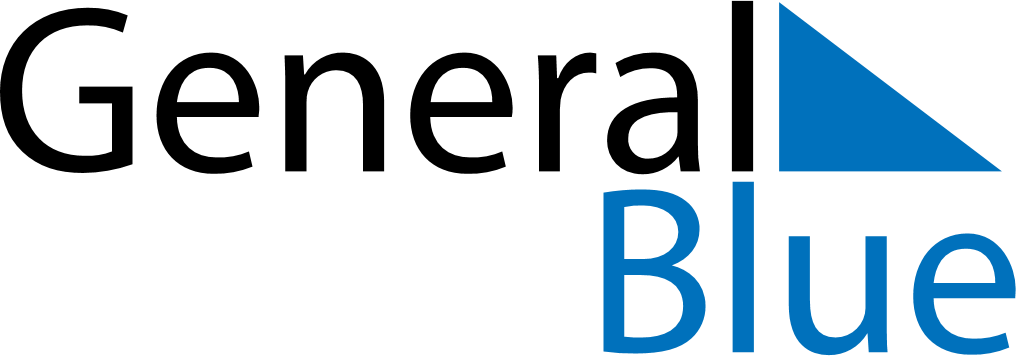 Weekly CalendarAugust 7, 2022 - August 13, 2022Weekly CalendarAugust 7, 2022 - August 13, 2022Weekly CalendarAugust 7, 2022 - August 13, 2022Weekly CalendarAugust 7, 2022 - August 13, 2022Weekly CalendarAugust 7, 2022 - August 13, 2022Weekly CalendarAugust 7, 2022 - August 13, 2022SundayAug 07MondayAug 08MondayAug 08TuesdayAug 09WednesdayAug 10ThursdayAug 11FridayAug 12SaturdayAug 136 AM7 AM8 AM9 AM10 AM11 AM12 PM1 PM2 PM3 PM4 PM5 PM6 PM